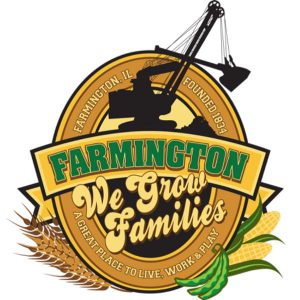 Call to OrderPledge of AllegianceRoll CallMinutesRegular Session: 6-19-23		CorrespondenceBills Presented for Payment	Working Cash SummaryTIF Report Police Department ReportOld Business	Discussion:  First Reading Ordinance 2024-01  Whistle Blower ProtectionNew BusinessDiscussion/Possible Action:	Fate of Current WebsiteDiscussion/Possible Action:  CEDC Recommendations to City CouncilDiscussion/Possible Action:  Chamber of Commerce Event closing East St. on 8-19-23Committee Reports:Finance/Ordinance: Ald. Crusen       	 		Streets/Sidewalks/Garbage: Ald. GillesPublic Safety: Ald. Boggs	 			Parks and Recreation: Ald. SmithSewer: Ald. Fleming					Public Grounds and Buildings: Ald. RoseGeneral CommentsAdjournment	